Volume of Prisms HomeworkFind the volume the prisms.  Be sure to show all steps when using a calculator.1. 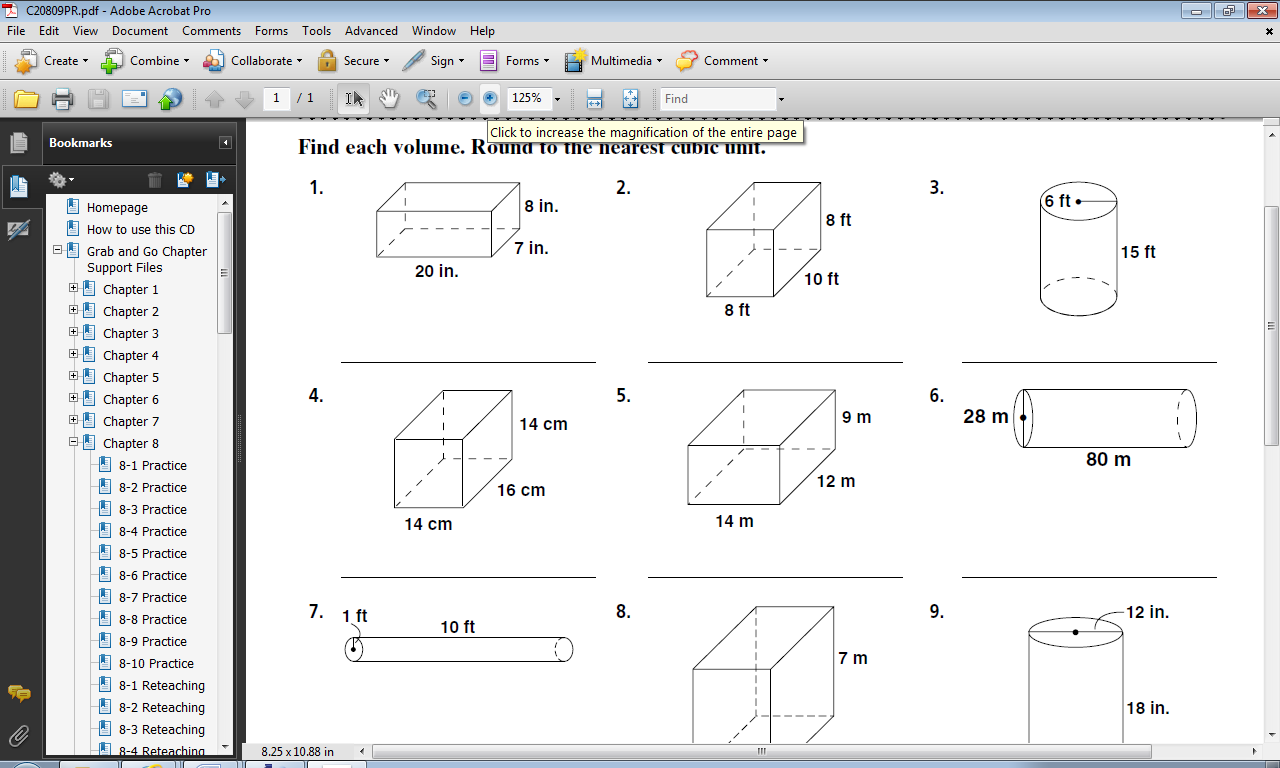                                                     V=2.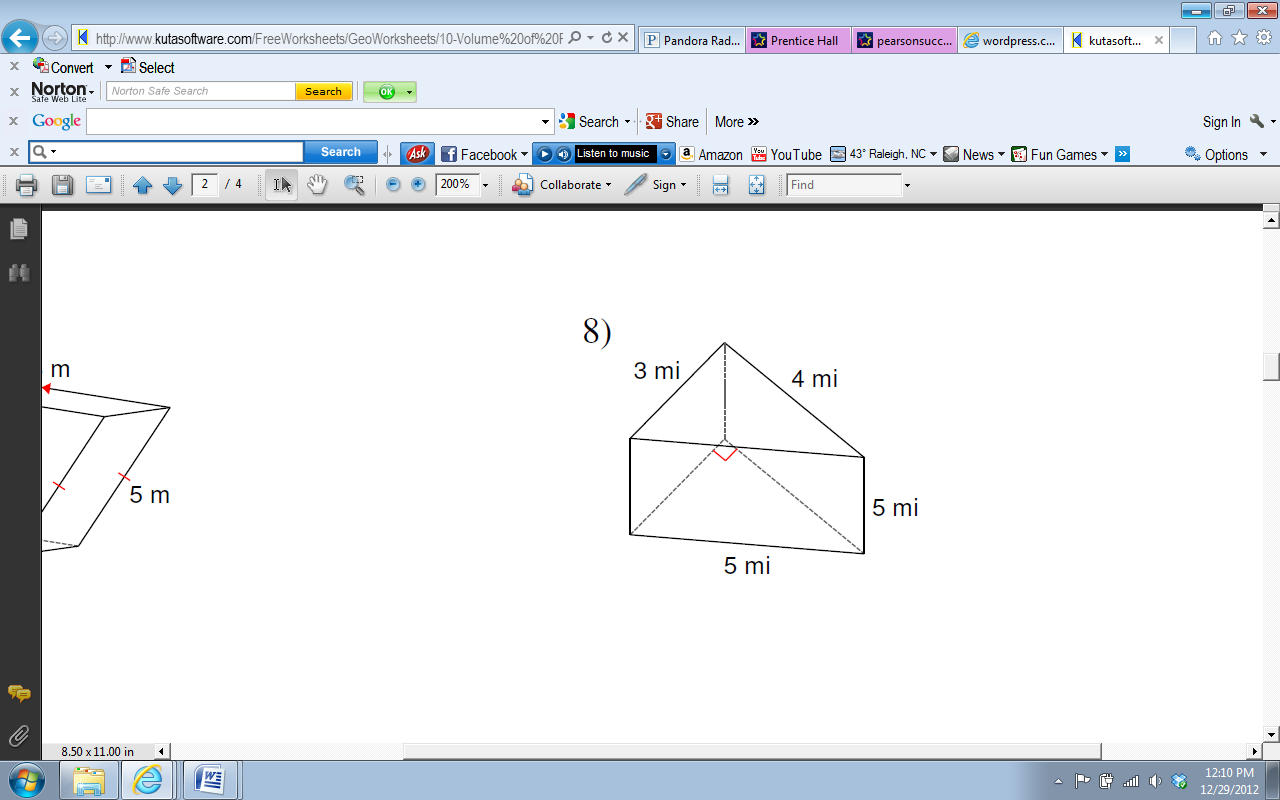                                                    V=3.  The length of a rectangular prism is 11 m, the width is 8 m.  Find the height if the volume is 1408 m3.                                                     H=4.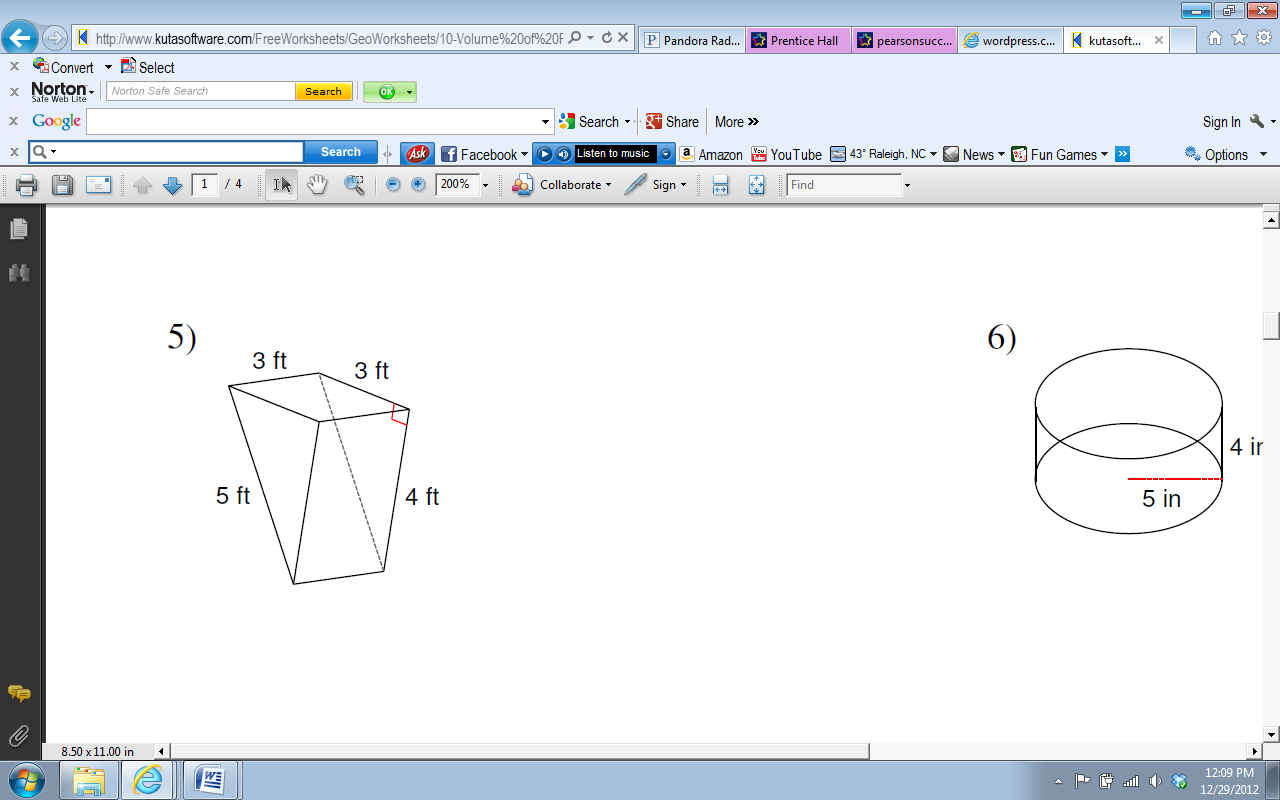                                                    V=5. A rectangular prism has a square base with side lengths that are 3.5 feet.  The prism stands 6 ft tall.  What is the volume of the prism?	                                           V=6.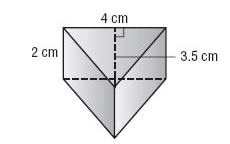                                                    V=7.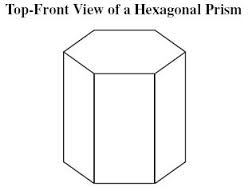                                                      V=8.  Mr. Riojas is building his children a sandbox that is shaped like a triangular prism.  He uses 7-foot long wooden beams for each side of the base.  He measures the height of the triangular base to be  feet.  If he makes the sandbox 1 foot tall, how much sand will he need to fill it?  Round to the nearest cubic foot.                                                     V=